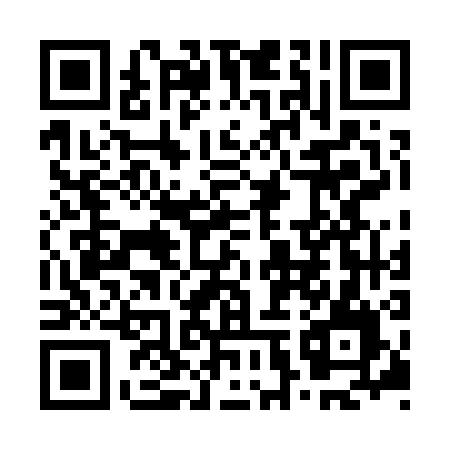 Ramadan times for Daegu, South KoreaMon 11 Mar 2024 - Wed 10 Apr 2024High Latitude Method: NonePrayer Calculation Method: Muslim World LeagueAsar Calculation Method: ShafiPrayer times provided by https://www.salahtimes.comDateDayFajrSuhurSunriseDhuhrAsrIftarMaghribIsha11Mon5:175:176:4212:363:566:306:307:5012Tue5:165:166:4112:353:576:316:317:5113Wed5:145:146:3912:353:576:316:317:5114Thu5:135:136:3812:353:586:326:327:5215Fri5:115:116:3612:343:586:336:337:5316Sat5:105:106:3512:343:596:346:347:5417Sun5:085:086:3412:343:596:356:357:5518Mon5:075:076:3212:343:596:366:367:5619Tue5:055:056:3112:334:006:376:377:5720Wed5:045:046:2912:334:006:376:377:5821Thu5:025:026:2812:334:006:386:387:5922Fri5:015:016:2612:324:016:396:398:0023Sat4:594:596:2512:324:016:406:408:0124Sun4:584:586:2312:324:016:416:418:0225Mon4:564:566:2212:324:026:426:428:0326Tue4:544:546:2112:314:026:426:428:0427Wed4:534:536:1912:314:026:436:438:0528Thu4:514:516:1812:314:026:446:448:0529Fri4:504:506:1612:304:036:456:458:0630Sat4:484:486:1512:304:036:466:468:0731Sun4:474:476:1312:304:036:476:478:081Mon4:454:456:1212:294:036:476:478:092Tue4:434:436:1112:294:046:486:488:103Wed4:424:426:0912:294:046:496:498:114Thu4:404:406:0812:294:046:506:508:125Fri4:394:396:0612:284:046:516:518:136Sat4:374:376:0512:284:046:526:528:147Sun4:354:356:0412:284:056:526:528:158Mon4:344:346:0212:274:056:536:538:179Tue4:324:326:0112:274:056:546:548:1810Wed4:304:305:5912:274:056:556:558:19